LIETUVIŲ KALBOS IR LITERATŪROS ILGALAIKIO PLANO RENGIMASDėl ilgalaikio plano formos susitaria mokyklos bendruomenė, tačiau nebūtina siekti vienodos formos. Skirtingų dalykų ar dalykų grupių ilgalaikių planų forma gali skirtis, svarbu atsižvelgti į dalyko(-ų) specifiką ir sudaryti ilgalaikį planą taip, kad jis būtų patogus ir informatyvus mokytojui, padėtų planuoti trumpesnio laikotarpio (pvz., pamokos, pamokų ciklo, savaitės) ugdymo procesą, kuriame galėtų būti nurodomi ugdomi pasiekimai, kompetencijos, sąsajos su tarpdalykinėmis temomis. Pamokų ir veiklų planavimo pavyzdžių galima rasti Lietuvių kalbos ir literatūros bendrosios programos įgyvendinimo rekomendacijų dalyje Veiklų planavimo ir kompetencijų ugdymo pavyzdžiai. Planuodamas mokymosi veiklas mokytojas tikslingai pasirenka, kurias kompetencijas ir pasiekimus ugdys atsižvelgdamas į konkrečios klasės mokinių pasiekimus ir poreikius. Šį darbą palengvins naudojimasis skaitmeniniu formatu pateikta Lietuvių kalbos ir literatūros programa Švietimo portale, kur galima patogiai naudotis mokymo(si) turinio, pasiekimų, kompetencijų ir tarpdalykinių temų sąsajomis.Kompetencijos nurodomos prie kiekvieno pasirinkto koncentro pasiekimo: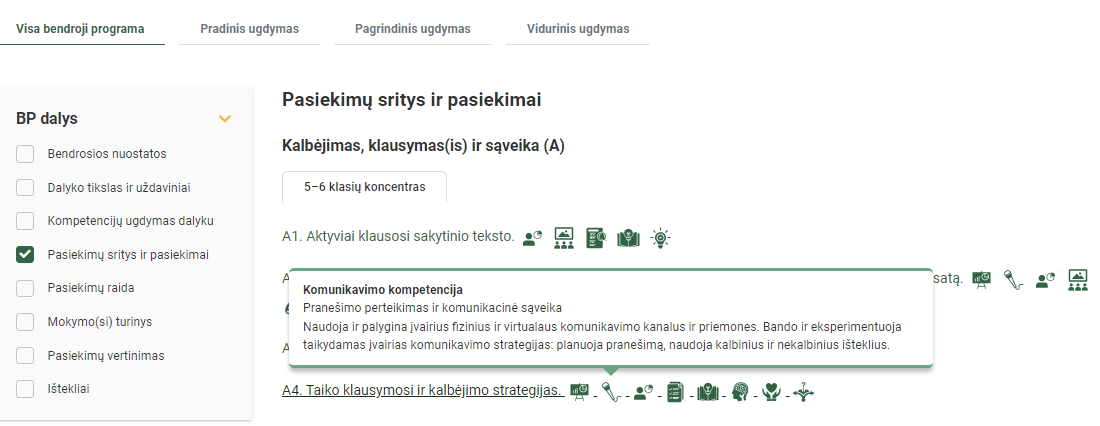 Spustelėjus ant pasirinkto pasiekimo atidaromas pasiekimo lygių požymių ir pasiekimui ugdyti skirto mokymo(si) turinio citatų langas: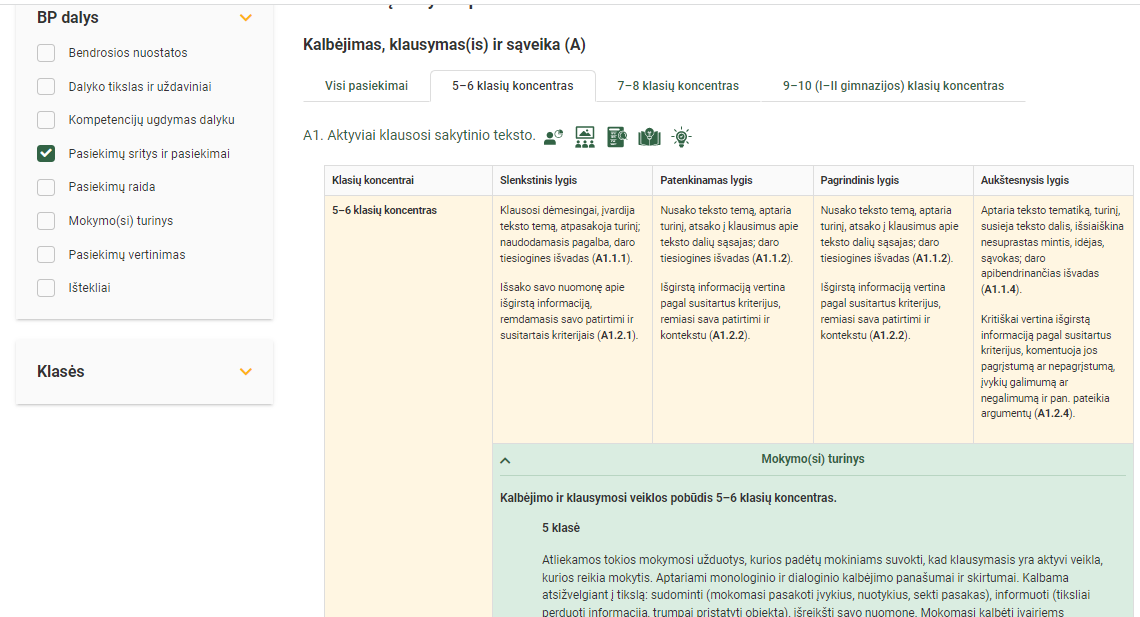 Tarpdalykinės temos nurodomos prie kiekvienos mokymosi turinio temos. Užvedus žymeklį ant prie temų pateiktos ikonėlės atsiveria langas, kuriame matoma tarpdalykinė tema ir su ja susieto turinio temos ar temų citatos.Pateiktame ilgalaikio plano pavyzdyje numatomas preliminarus septyniasdešimties procentų Bendruosiuose ugdymo planuose dalykui numatyto valandų skaičiaus paskirstymas. Trisdešimt procentų mokymosi laiko paskirsto mokytojas, atsižvelgdamas į mokinių poreikius, pasiekimus, pasirinktas mokymosi veiklas ir ugdymo metodus. Šis planas yra tik vienas iš pavyzdžių, kaip galima sudaryti ilgalaikį planą. Mokytojai gali rinktis ir kitokius mokymosi medžiagos grupavimo principus, planai gali skirtis konkretumu, detalumu.LIETUVIŲ KALBOS IR LITERATŪROS ILGALAIKIS PLANAS 1 KLASEIBendra informacija:Mokslo metai _______________Pamokų skaičius per savaitę ____Vertinimas __________________________________________________________________________________________________________ _______________________________________________________________________________________________________________________________________________________________________________________________________________________________________________________________Mokymosi tema70 proc.196 val.30 proc.84 val.KompetencijosPasiekimaiPastabos (Integracija, tarpdalykinės temos)Susipažinimas, pasakojimas apie save, ko mokysimės, mokymo priemonės4Kalbos garsai, ženklai, žodžiai, sakiniai4Garsai ir raidės ( o, a, m, n, s, š)20Garsai ir raidės (e, ė, i, l, k, t), sakinių kūrimas, klaustukas20Garsai ir raidės (p, r, u, ū, v, d), pasakojimas 26Garsai ir raidės (b, g, y), skaitymas, pasakojimas, rašyba ( ką? nosinės ą, ę, į, ų žodžio gale).22Garsai ir raidės (ž, z, j), skaitymas, rašymas, teksto supratimas 20Garsai ir raidės (c, č, h, ch, f, dz, dž) skaitymas, teksto (skelbimas, kvietimas) supratimas20Tekstų apie tikrovę skaitymas, dvibalsiai (au, ai, uo), Rašyba (daug ko?)20Minties užrašymas sakiniu, klausiamieji, skatinamieji sakiniai, rašyba (vardai, ką veikia? kur?), kam reikalinga abėcėlė, žodžiai, nusakantys veikėją ir jo atliekamą veiksmą, 28Kartojimas ir apibendrinimas 12